Министерство культуры Российской ФедерацииФГБОУ ВО «Астраханская государственная консерватория»Кафедра теории и истории музыки                                                                                     	М.Г. ХрущеваРабочая программа учебной дисциплины«Музыкальная этнография народов России» Направление подготовки53.03.04 Искусство народного пения(уровень бакалавриата)Профиль: «Хоровое народное пение»Астрахань 2018СодержаниеПРИЛОЖЕНИЕ 1Методические рекомендации1. Цель и задачи курсаЦелью дисциплины является формирование личности студента как активного пропагандиста прогрессивных народных традиций, художественно-ценностной ориентации в вопросах художественной, материальной и нематериальной культуры, фольклорного песнетворчества, музыкального инструментария и исполнительства на национальных инструментах. Данная дисциплина имеет цель познакомить студентов с различными традиционными музыкальными этническими культурами многонациональной России. Комплексный подход в изучении традиционных народных культур основных этносов России расширяет общий кругозор студентов, активизирует их внимание к собственным этническим  традиционным культурам, а также помогает более тонко услышать национальные основы  музыки профессиональных композиторов. Задачами дисциплины является приобретение навыков работы с научной литературой, иллюстративным (книги, альбомы), видео- материалами по этнографии, формирование навыков практической работы в области этнографии  с народными исполнителями, фольклорным материалом, расширение имеющихся знаний в сфере народного искусства.2. Требования к уровню освоения содержания курсаВ результате освоения дисциплины у студента должны сформироваться следующие общепрофессиональные (ОПК) и профессиональные (ПК) компетенции: -  готовностью к постоянному накоплению знаний в области теории и истории искусства, позволяющих осознавать роль искусства в человеческой жизнедеятельности (ОПК-4); -   готовностью к эффективному использованию в профессиональной деятельности знаний в области истории, теории музыкального искусства и музыкальной педагогики (ОПК-5);- способностью осуществлять сценические постановки народных обрядовых действ, в том числе с применением знаний и умений в области народной хореографии (ПК-14); -  способностью изучать и накапливать педагогический репертуар (ПК-21); - способностью использовать в практической деятельности принципы, методы и формы преподавания учебного предмета в исполнительском классе, методику подготовки к учебному предмету, методологию анализа проблемных ситуаций в сфере музыкально-педагогической деятельности и способы их разрешения (ПК-22); - способностью ориентироваться в выпускаемой профессиональной учебно-методической литературе (ПК-27).В результате изучения студент должен:- знать основы материальной и духовной, музыкальной народной культуры различных этносов; особенности сельской этики, жанровую специфику народных традиций, основные сведения об обрядах, их музыкального содержания, учебную и научную литературу по предмету;- уметь выделять общее и специфическое в материальной и духовной, музыкальной народной культуре, составлять цельное представление как об одном этносе, так и о группе этносов (типологическое сходство и этногенетическое родство);- владеть методологией и методикой музыкально-этнографической науки, навыками сопоставления и аналогий   костюмных комплексов, символики орнамента, песенно-жанровых систем, музыкального инструментария, спецификой музыкально-этнографического анализа, включающего в себя основы все компоненты музыкально-выразительных средств;- использовать и применять на практике полученные знания, методики и навыки в разных формах своей профессиональной деятельности.3. Объем дисциплины, виды учебной работы и отчетностиОбщая трудоемкость дисциплины 108 часов (два семестра), аудиторная работа 72 часа, самостоятельная работа 36 часов. Время изучения – II и III семестры. Формой промежуточной аттестации являются тестирования в каждой середине семестра и в конце каждого семестра. Формы контроля: завершающий зачет. 4. Структура и содержание дисциплины4. Структура и содержание дисциплиныТема 1. Краткий экскурс в этническую историю народов Поволжья с древнейших времен до середины второго тысячелетия н.э. Исторический обзор археологических культур (историко-культурных общностей) до н.э. и с начала н.э. Этногенетические процессы. процессы. Формирование современных этносов. Тема 2. Этногенез современных этносов Поволжья. Основные характеристики современных этносов. Этническая ситуация в Нижнем Поволжье на рубеже XX–XXI веков. Этногенез современных этносов Поволжья. Структура и характеристика современных этносов Поволжья. современных этносов Поволжья. Степень контактности этнических групп.Тема 3. Художественное творчество народов Поволжья (одежда, украшения, орнаменты). Костюмные комплексы земледельческих и кочевых скотоводческих культур. Типы орнаментов на утвари, одежде, украшениях, их символика. Поздние костюмные комплексы (XIX–XX в.в.) и украшения; орнаментация. Тема 4. Мифология. Народная философия, религия, культы и их атрибутика, символика. Шаманизм.  Основы народной религии и отражение ее в мифах. Системы божеств и духов. Атрибутика и символика. Традиционные системы молений и жертвоприношений. Шаманизм как религиозная и фольклорно-художественная система. Тема 5. Культовые формы музыкально-поэтического фольклора. Народные молитвы. Этнотерминология. Специфика поэтических образов. Интонирование молитв. Трансформация декламационно-речитативного типа интонирования молитв в песенное интонирование. Тема 6. Обряды и праздники земледельческих и скотоводческих культур. Календарный музыкальный фольклор. Общая систематизация обрядов и праздников. Календарный обрядово-праздничный круг земледельческих и кочевых скотоводческих культур. Особенности календарных песенных жанров региона Волго-Каспия, Нижнего Поволжья. Типы исполнения. Закономерности поэтики и мелодики. Тема 7. Нематериальная сфера духовной культуры Поволжья. Песенно-жанровые системы традиционного фольклора Поволжья. Песенно-жанровые системы народов Поволжья, систематизация и типология. Функционирование гостевых и застольных песен в обрядовом календарном и свадебном фольклоре. Особенности песенной поэтики и песенной мелодики.Тема 8. Переходные обряды. Материальное и нематериальное их содержание. Фольклорные жанры, обусловленные переходными обрядами. Научные концепции антропологов, этнографов и этномузыковедов. Общая типология переходных обрядов в этнических культурах этносов Поволжья (регионов Волго-Камья и Волго-Каспия). Тема 9.  Обряды и музыкальный фольклор жизненного цикла. Свадебный музыкально-фольклорный комплекс. Функции, поэтика и мелодика колыбельных песен. Детский музыкальный фольклор. Свадебный ритуал. Особенности поэтики и мелодики Тема 10. Похоронно-поминальный музыкальный фольклор. Плачи и причитания. Похоронно-поминальные традиции и песенный фольклор. Плачи и причитания. Песни проводов в армию как поздний песенный слой. Общность мелодического пласта рекрутских песен со свадебным и похоронным музыкально-фольклорными комплексами.Тема 11.  Народный этикет. Обряды и обычаи. Фольклорные жанры в этнических традиционных культурах. Песни народного этикета. Гостевые песни. Особенности народного этикета у этносов Поволжья. Специфические музыкально-фольклорные жанры.  Особенности песенной поэтики и песенной мелодики.Тема 12. Песенная лирика в традиционных культурах этносов финно-угорской языковой группы. Внутрижанровые разновидности.  Поэтика, строфика, мелодика. Специфика лирических песенных жанров, их тематика, образная поэтическая система. Песенная лирика позднего традиционного слоя. Типы исполнения. этнические особенности песенного многоголосия. Песенная строфика и мелодика.Тема 13. Песенная лирика в традиционных культурах тюркоязычной и монголоязычной языковых групп этносов. Внутрижанровые разновидности.  Поэтика, строфика, мелодика. Этнические особенности исполнительства песенной лирики тюркоязычных и монголоязычных (калмыки) этносов региона Волго-Камья и региона Волго-Каспия. Протяжная и короткая песня. Песенная поэтика, мелострофика. строфика. Особенности интонирования; мелизматика. Тема 14. Особенности содержания и исполнения эпоса в традиционных культурах народов регионов Волго-Камья и Волго-Каспия. Мир музыкально-поэтического эпоса как особая жанровая система. Эпические песни и эпические циклы. Специфика эпического интонирования. Народный профессионализм устной традиции; исполнители эпоса.Тема 15. Органология. Народные музыкальные инструменты этносов Поволжья (регионов Волго-Камья и Волго-Каспия). Систематика народных музыкальных инструментов ведущими органологами. Классификация народных музыкальных инструментов, их функции. Ареалы бытования. Тема 16. Органофония. Народная инструментальная музыка региона Волго-Камья. Классификация инструментальной музыки. Функции инструментальной музыки финно-угров и тюрков в регионе Волго-Камья. Инструментальная музыка сольная, ансамблевая; сопровождение пения, танцев. Специфические жанры инструментальной музыки. Этническая терминология.Тема 17. Органофония. Народная инструментальная музыка региона Волго-Каспия. Функции инструментальной музыки тюрков и ойрат-монголов (калмыков) в регионе Волго-Каспия. Влияние среднеазиатской и кавказской инструментальной культуры. Специфические жанры инструментальной музыки. Профессионализм устной традиции. Этническая терминология.Занятие 18. Контрольный урок Тема 18. Этническая история Северного Кавказа. Этнический состав Северного Кавказа. Многонациональность как основной признак региона. Лингвистическая характеристика. Материальная культура народов Северного Кавказа. Костюмные комплексы. Специфические ремесла. Тема 19. Этносы Северного Кавказа. Обряды, праздники и обычаи, их музыкальное содержание.  Песенно-жанровые системы кавказских этносов. Хоровые/ансамблевые и сольные песенные жанры. Этнические особенности исполнения.Тема 20. Органология и органофония.  Народные музыкальные инструменты кавказских этносов. Органофония. Музыкальные инструментальные жанры. Особенности исполнения. Тема 21. Традиционная культура этносов северо-запада России. Карело-финская группа. Финно-угорская группа этносов. Краткая характеристика этносов. Материальная художественная этническая культура. Костюмные комплексы. Тема 23. Нематериальная культура этносов северо-запада России.  Карело-финская группа. Обряды. Песенно-жанровая система. Народные инструменты. Специфика исполнения вокальной, инструментальной и вокально-инструментальной музыки. Тема 24. Этносы Сибири и Северной Азии. Этническая карта. Лингвистическая характеристика. Полиэтничность региона. Расселение и природно-территориальные особенности. «Малые» народы Сибири и Северной Азии. Общая характеристика. Лингвистическая характеристика. Тема 25. Традиционная культура тюркоязычных этносов Сибири и Северной Азии.  Обряды, праздники, обычаи, их поэтическое и музыкальное содержание. Жилище, тип хозяйствования, ремесла. Костюмные комплексы. Обряды и праздники.  Обычаи. Музыкально-песенные жанры. Органология и органофония. Инструментальные жанры.Тема 27. Финно-угорские этносы Сибири. Особенности этногенеза. Материальная культура. Жилище, тип хозяйствования, ремесла. Костюмные комплексы. Обряды и праздники.  Обычаи. Музыкально-песенные жанры. их поэтические и музыкальные особенности. Органология и органофония. Инструментальные жанры. Специфика исполнения.Тема 28. «Медвежий праздник» обских угров.«Медвежий праздник» обских угров–хантов и манси, его значение для народной религии, мифологемы, обрядовой системы, поэтического и   музыкального фольклора финно-угорских этносов.Тема 29. Самодийские этносы Сибири и Северной Азии. Этническая карта. Лингвистическая характеристика.  Материальная и духовная культура.Жилище, тип хозяйствования, ремесла. Костюмные комплексы. Обряды и праздники.  Обычаи. Музыкально-песенные жанры, их поэтические и музыкальные особенности. Органология и органофония. Инструментальные жанры. Специфика исполнения.Тема 30. Этнические традиционные культуры Алтая. Состав этносов. Народная религия. Шаманизм. Обряды и их музыкальное содержание.   Тема 31. Этнические традиционные культуры Алтая. Органология. Музыкальный инструментарий и музыкальные жанры народов Алтая. Горловое пение. Стили горлового пения. Варган (хщмус) и его функции.Тема 32. Этносы Дальнего Востока России. Этническая карта. Этногенез народов Дальнего Востока. Материальная культура.Состав этносов. Расселение. Тип хозяйствования. Ремесла. Костюмные комплексы. Тема 33. Нематериальная культура этносов Дальнего Востока. Народная религия. Шаманизм. Обряды и их музыкальное содержание.   Обряды и праздники, их музыкальное содержание. Песенные жанры. Музыкальный инструментарий и инструментальные жанры.Тема 34. Эпос как концентрат музыкально-поэтической этнической культуры. Центробежные и центростремительные проявления во взаимосвязи эпоса и традиционных песенных и инструментальных жанров у этносов России.Тема 35. Эпические музыкально-поэтические циклы. Типология наиболее известных эпических музыкально-поэтических циклов («Нарты», «Олонхо», «Кёр-Оглы», «Манас», «Эдиге», «Джангар» и др.). Ареалы их бытования в народной традиции. Особенности композиции. Специфика интонирования эпических текстов. Народный профессионализм бесписьменной традиции. Механизмы передачи эпической традиции. Тема 36. Современные направления отечественной музыкально-этнографической науки. Выдающиеся исследователи – этнографы, этномузыковеды ХХ- XXI вв., их основополагающие труды. Научные подходы, методология и методика. Новые области и направления науки в области этнологии в XXI веке.5. Организация контроля знанийДопуск к зачету: выполнение всех семестровых и годовых заданий; положительные оценки промежуточного (внутрисеместрового) тестирования. Зачтено: 1. Регулярная посещаемость лекций; качественное выполнение всех семестровых и годовых заданий по всем компонентам (знание народных песен и инструментальных наигрышей; ответы на внутрисеместровые тесты с оценкой отлично, отлично с минусом. 2. При ответе на билет: а) четкие формулировки теоретических положений; б) знание народных обрядов, песен и инструментальных наигрышей (аудио-тест).Не зачтено: 1. Слабое по качеству выполнение всех семестровых и годовых заданий по всем компонентам дисциплины «Народное музыкальное творчество»; правильных ответов на внутрисеместровые тесты меньше половины. 2. При ответе на билет: а) формулировки теоретических положений или отсутствуют, или предельно примитивны и с ошибками; б) в определении этноса, жанра народной песни, инструментального наигрыша (аудио-тест) допущены принципиальные ошибки (не знание изучаемого фольклорного материала). 6. Материально-техническое обеспечение дисциплиныАудитория № 40: Пианино «Петроф» - 1шт., стол – 11шт., стул – 4 шт., скамья – 2шт., доска ученическая – 1шт., телевизор – 1 шт., DVD плеер – 1 шт., компьютер – 1шт.; №22 - Рояль «Вейбач» - 1 шт., стол – 1 шт., стул – 3 шт., шкаф для документов – 1 шт., пульт – 1 шт.7. Учебно-методическое и информационное обеспечение дисциплиныОсновная:1.	Пашина, О.А. Народное музыкальное творчество [Электронный ресурс] : учебник / О.А. Пашина. — Электрон. дан. — Санкт-Петербург : Композитор, 2005. — 568 с. — Режим доступа: https://e.lanbook.com/book/41045. — Загл. с экрана.2.	Шамина, Л.В. Основы народно-певческой педагогики [Электронный ресурс] : учебное пособие / Л.В. Шамина. — Электрон. дан. — Санкт-Петербург : Лань, Планета музыки, 2017. — 200 с. — Режим доступа: https://e.lanbook.com/book/99397. — Загл. с экрана.3.	Шарп, С. Американские народные песни [Электронный ресурс] : учеб. пособие / С. Шарп ; 2018-06-13. — Электрон. дан. — Санкт-Петербург : Лань, Планета музыки, 2018. — 88 с. — Режим доступа: https://e.lanbook.com/book/107322. — Загл. с экрана.Дополнительная:К 100-летию Льва Львовича Христиансена [Текст] : Сборник научных статей "История, теория, практика фольклора" по материалам III Всероссийских научных чтений 11 - 13 марта 2010 г. / Науч.-ред. А.Ярешко. - Саратов : Изд-во СГК им. Собинова, 2011. - 408 с. - ISBN 978-5-94841-100-2 : 300-00.Кунина, Э.С. Народное творчество Дагестана [Текст] : Фотоальбом. Книга II / Э. С. Кунина, З.З. Сулейманова, М.В. Мугадов. - Махачкала : Эпоха, 2012. - 588 с. : ил. - ISBN 978-5-98390-117-9.Музыкальная культура Русского Севера в научном наследии Б.Б. Ефименковой [Текст] : К 80-летию со дня рождения ученого / Отв. ред. И.А. Никитина. - М. : Музыка, 2012. - 544 с. : нот., ил., +CD. - ISBN 978-5-7140-1249-5.Народное музыкальное творчество [Текст] : Хрестоматия со звуковым приложением / отв. ред. О.А. Паршина. - СПб. : Композитор, 2012. - 336 с. : нотн. прим. - ISBN 978-5-7379-0365-7.Очерки культуры этносов Среднего и Нижнего Поволжья: традиционная одежда и украшения [Текст] / Сост. М.Г. Хрущева, А.Р. Усманова, О.С. Попова. - Астрахань : ОМЦНК, 2014. - 124 с. : илл.Памяти Льва Львовича Христиансена [Текст] : Сборник научных статей "История, теория и практика фольклора" по материалам IV Всероссийских научных чтений 12-13 октября 2012 г. - Саратов : Изд-во СГК им. Собинова, 2013. - 372 с. - ISBN 978-5-94841-138-5 : 300-00.Песней наполнено сердце моё [Текст] : книга о жизни и творчестве народной исполнительницы Елены Андреевны Сапоговой / сост. и ред. Н.Ю. Тяпугина. - Саратов : Издательский Дом "МарК", 2013. - 260 с. : илл. + CD. - ISBN 978-5-904325-12-1.Рудиченко, Т.С. Донская казачья песня в историческом развитии. [Текст] / Т. С. Рудиченко. - Ростов-на-Дону : Издательство Ростовской государственной консерватории им. С.В. Рахманинова., 2004. - 512 с. - ISBN 5-93365-015-3.ПРИЛОЖЕНИЕ 1Методические указания НОТНЫЕ СБОРНИКИАльмеева, Н. Ю. К определению жанровой системы и стилевых пластов в песенной традиции татар-кряшен [Текст] / Н. Ю. Альмеева // Традиционная музыка народов Поволжья и Приуралья. Вопросы теории и истории: сб. статей. / Сост. и отв. ред. Н. Ю. Альмеева. – Казань: Институт языка, литературы и истории им. Г. Ибрагимова Казанского филиала АН СССР, 1989. – 133 с. – С. 5–21.Бойкова, Е. Б., Владыкина, Т. Г. Песни южных удмуртов [Текст. Ноты] / Е. Б. Бойкова, Т. Г. Владыкина. – Ижевск: Удмуртский институт истории, языка и литературы УрО РАН, 1992. – Вып. I. – 192 с. (Удмуртский фольклор)Васильев В.М. Марий калык муро. Марийские народные песни. На марийском (луговом и горном) и русском языках [Песни]. – Йошкар-Ола: МарНИИЯЛИ, Марийское книжное издательство, 1991. – 304 с.Гиппиус, Е. В. Эвальд, З. В. Удмуртские народные песни [Текст. Ноты]/ Е. В. Гиппиус, З. В. Эвальд / Составитель и научный редактор профессор Е. В. Гиппиус. Восстановление по архивным материалам М. Г. Хрущевой и Р. А. Чураковой. Подстрочные переводы песенных текстов П. К. Поздеева /Ред. коллегия: Т. Г. Владыкина, М. Г. Хрущева, Р.А. Чуракова. – Памятники культуры.  Фольклорное наследие. – Ижевск: Удмуртский институт истории, языка и литературы УрО АН СССР, 1989. – 84 с.Затаевич А. В. 1000 песен казахского народа /песни и кюйи/ [Ноты] / А. В. Затаевич/. – Изд. 2-е. – М.: Музгиз, 1963. – 606 с. Исхакова-Вамба, Р. А. Татарские народные песни [Текст. Ноты]: – М.: Советский композитор, 1981. – 190 с.Лебединский, Л. Н. Башкирские народные песни и наигрыши [Текст. Ноты] / Л. Н. Лебединский / Ред.-сост., вст. статья: Л. Н. Лебединский. – М.: Музыка, 1965.  – 2-е доп. изд. – 245 с.Музыка «Джангара». Сборник эпических напевов [Текст. Ноты]. / Сост., авт. вст. статьи и комментариев В.К. Шивлянова.  – Элиста: Калмыцкое кн. изд-во, 1990. – 105 с.Нигмездянов, М. Н. Татарские народные песни [Текст. Ноты] / М. Н. Нигмедзянов / Ред. А. С. Ключарев. – М.: Сов. композитор, 1970. – 184 с.                                                                                                                                                                                                                                     Нигъмәтҗанов, М. Н. Татар халык җырлары [Текст. Ноты]/М. Н.   Нигъмәтҗанов / Казан: Татарстан китап нәшрияты, 1976. – 216 бит. (тат., русс. яз.).Сайдашева, З. Н. Татарские современные бытовые песни [Текст. Ноты] / З. Н. Сайдашева. – Казань: Казанская гос. консерватория, 1997. – 246 с.   (парал. тат., русск. яз.)Шейкин, Ю. И. Музыкальная культура народов Сибири: Сравнительно-историческое исследование инструментов, звукоподражаний и песен: Автореф. дис. на соиск. учен. степ. д.иск.: Спец. 17.00.02 / [Рос. ин-т истории искусств]. – СПб.: 2001. – 64 с.; 20 см.: ил.Рекомендованная ДИСКОГРАФИЯAn Antholigy of  Kazakh Epic Songs and Dombra Reuis /Антология казахского эпоса RECORDING  A Journey to Epic Qyzylorda Theree Kazakh Jyraus  Video / Сост. И.И. Земцовский и А.Б. Кунанбаева.  – U.S.A. – SILK ROAD HOUSE, 2013.“ШУМБРАТ». Фольклорный ансамбль «ГАЙГЕ МОРО».   Институт Национальной культуры Мордовия, г. Саранск. Мастеринг произведен в . на студии «СЭВ». А. Клабуков. – СD.1989.Mother Volga. Music of the Volga Ugrians (Mari and Chuvash). /Vyacheslav Shchurov. 1992 PARADOX. Leiden, Netherlands. – CD.SYULGAM. Traditional Songs of Vordobia. Various performers. Producwd by Jaana-Varia Jukkara. Recordet by Kari Hakala in Mordovia 1993. DER, Tammisaari, Finland. – 2 CD.Аксак кулан. Кошкарбек Тасбергенов. Домбра. Кюи. ВФГ «Мелодия»,Антология казахской инструментальной музыки (Кюи) пластинка 4. Домбра. ВФГ «Мелодия», 1970.Даулеткерей (1820–1887). Домбра. Кюи. ВФГ «Мелодия». К. Ахмедьяров (домбра, 1–5); Казахский гос. акад. оркестр нар. инстр. им. Курмангазы. Дир. Ш. Кажгалиев (6, 7).Ермек Казиев. Домбра. Кюи. ВФГ«Мелодия», 1989. (Алма-Ата).КЕНДЕ ВЕЛЕ. Про село Чиндяново. Этнографический ансамбль села Чиндяново Дубенского района Мордовской АССР «ЭРЗЯНКА». ВФГ «Мелодия», 1989.Традиционная музыка таджикского народа. Антология. (2 грм.пл.).Традиционная музыка туркменского народа. Антология. (2 грм.пл.). ВФГ «Мелодия», 1987Традиционная музыка узбекского народа Антология. (2 грм.пл.). ВФГ «Мелодия», 1985. Эрзянские народные песни. ВФГ «Мелодия» Таллинн, 1982.		Электронный архив по музыкальному фольклору  Северной Азии (автор-составитель Шейкин Ю.И.)  Арктический государственный институт искусства и культуры. –  Интернет ресурс.Шейкин Ю.И. Музыкальная культура оленеводческих народов Сибири (2005 г.). Мультимедиа-диск.  Принято Ученым советом АГКПротокол №1 от 1 сентября 2018г.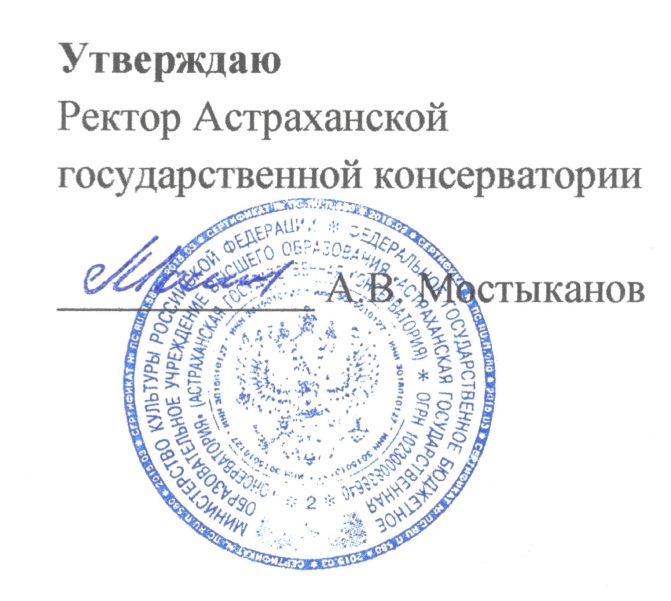 1.Цель и задачи курса2.Требования к уровню освоения содержания курса3Объем дисциплины, виды учебной работы и отчетности4Структура и содержание дисциплины5.Организация контроля знаний6.Материально-техническое обеспечение дисциплины7.Учебно-методическое  и информационное обеспечение дисциплиныНаименование темы1. Краткий экскурс в этническую историю народов Поволжья с древнейших времен  до середины второго тысячелетия н.э.22.2Основные характеристики современных этносов. Этническая ситуация в Нижнем Поволжье на рубеже XX–XXI веков.23. Художественное творчество народов Поволжья (одежда, украшения, орнаменты).24. Мифология. Народная философия, религия, культы и их атрибутика, символика. Шаманизм.25.Культовые формы музыкально-поэтического фольклора.26. Обряды и праздники земледельческих и скотоводческих культур. Календарный нарративный и музыкальный фольклор.27. Нематериальная сфера духовной культуры  Поволжья. Песенно-жанровые системы традиционного фольклора в контексте их материальной культуры.28. Переходные обряды. Материальное и нематериальное их содержание. Фольклорные жанры, обусловленные переходными обрядами. 29.Свадебный музыкально-фольклорный комплекс.210. Похоронно-поминальные обряды, их художественное содержание и музыкальный фольклор. Плачи и причитания.211. Народный этикет. Обряды и обычаи. Фольклорные жанры в этнических традиционных культурах. Гостевые песни.212. Песенная лирика в традиционных культурах этносов финно-угорской языковой группы. Внутрижанровые разновидности.  Поэтика, строфика, мелодика. 213. Песенная лирика в традиционных культурах тюркоязычной и монголоязычной языковых групп этносов. Внутрижанровые разновидности.  Поэтика, строфика, мелодика.214. Особенности содержания и исполнения эпоса в традиционных культурах народов регионов Волго-Камья и Волго-Каспия.215. Органология. Народные музыкальные инструменты этносов Поволжья (регионов Волго-Камья и Волго-Каспия).216.Органофония. Народная инструментальная музыка региона Волго-Камья.217. Органофония. Народная инструментальная музыка региона Волго-Каспия.218.Песенно-инструментальное искусство народов Волго-Камья-Приуралья и Волго-Каспия. 219. Этническая история Северного Кавказа. Этнический состав Северного Кавказа. Лингвистическая характеристика. Материальная культура наро-дов Северного Кавказа.2220. Этносы Северного Кавказа. Обряды, праздники и обычаи, их музыкальное содержание.  Песенно-жанровые системы кавказских этносов.221. Органология. Народные музыкальные инструменты кавказских этносов. Органофония. Народная инструментальная музыка основных кавказских этносов.222. Традиционная культура этносов северо-запада России. Карело-финская группа. Финно-угорская группа этносов. Краткая характеристика этносов. Материальная художественная этническая культура.223.Нематериальная культура этносов северо-запада России. Карело-финская группа. особенности песенных жанров. Мелодика. особенности интонирования. 224. Этносы Сибири и Северной Азии. Этническая карта. Лингвистическая характеристика.225. Тюркоязычные этносы Сибири и Северной Азии. Материальная культура.226. Традиционная культура тюркоязычных этносов Сибири и Северной Азии.  Обряды, праздники, обычаи, их поэтическое и музыкальное содержание.227. Угорские и инно-угорские этносы Сибири. Особенности этногенеза. Материальная культура.228. Нематериальная духовная и музыкальная культура финно-угорских и угорских этносов Сибири и Северной Азии.  Обряды, праздники, обычаи, их поэтическое и музыкальное содержание.229. «Медвежий праздник» обских угров.230. Самодийские этносы Сибири и Северной Азии. Этническая карта. Лингвистическая характеристика.  Материальная и духовная культура. 231. Этнические культуры Алтая. Народная религия. Шаманизм. Обряды и их музыкальное содержание.   Музыкальный инструментарий и музыкальные жанры народов Алтая.232.Этносы Дальнего Востока России. Этническая карта. Этногенез народов Дальнего Востока. 233. Материальная и духовная культура Народов дальнего Востока.  Обряды и праздники, их музыкальное содержание.234. Эпос как концентрат музыкально-поэтической этнической культуры.235. Эпические музыкально-поэтические циклы.236. Современные направления отечественной музыкально-этнографической науки.2Всего72